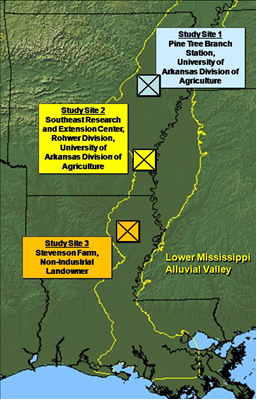 Figure 1. Location of study sites in LMAV.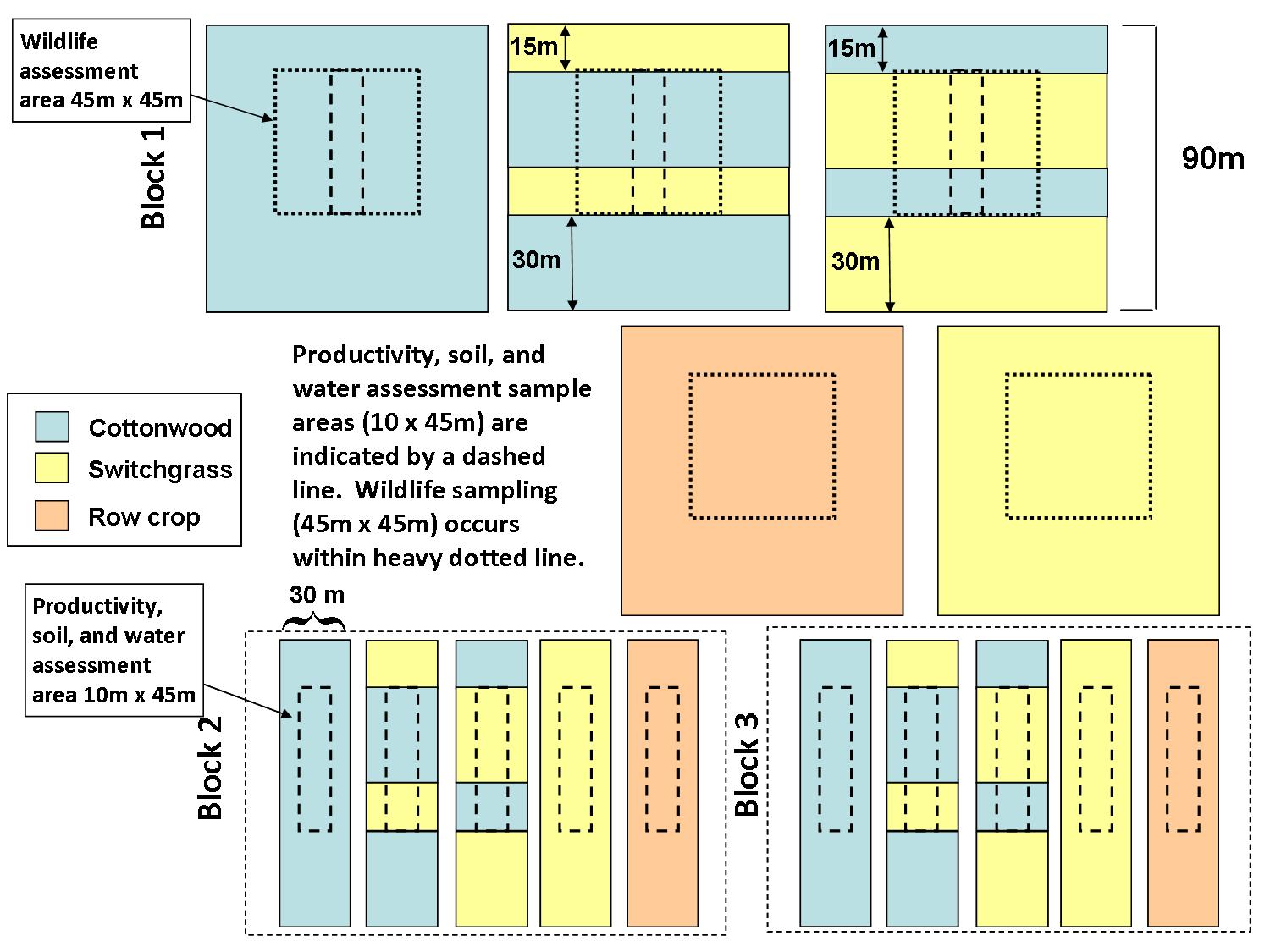 Figure 2. Schematic of plots, three replications at each study site.